THÔNG BÁOVề việc tuyển sinh năm học 2021 -2022.Căn cứ Công văn số 771/PGDĐT-GDMN ngày 09/7/2021 của Phòng Giáo dục và Đào tạo thành phố Thủ Dầu Một về việc hướng dẫn tuyển sinh Giáo dục Mầm non năm học 2021-2022;Căn cứ Thông báo số 789/TB-PGDĐT ngày 14/7/2021 thông báo kết luận của Trưởng phòng Giáo dục và Đào tạo về công tác tuyển sinh Giáo dục Mầm non năm học 2021-2022;Căn cứ Kế hoạch tuyển sinh của Trường Mầm non Hoa Cúc. Trường Mầm non Hoa Cúc thông báo tuyển sinh năm học 2021-2022 cụ thể như sau:Chỉ tiêu tuyển sinh năm học 2021 - 2022: Tuyển sinh 365 trẻ/12 nhóm/lớp1 Nhóm trẻ (24-36 tháng): 25 trẻ (nhận 25 trẻ mới) 3 Lớp Mầm (2018): 75 trẻ (nhận 59 trẻ mới).3 Lớp Chồi (2017): 90 trẻ (nhận 20 trẻ mới).5 Lớp Lá (2016): 175 trẻ (nhận đủ theo số lượng điều tra)Đối tượng tuyển sinh: Trẻ từ 2 đến 5 tuổi (tức là trẻ sinh từ tháng 8 năm 2019 trở về trước và trẻ sinh năm 2018, 2017, 2016) có hộ khẩu thường trú hoặc tạm trú (trên 6 tháng) tại phường Định Hòa. Ưu tiên nhận trẻ 5 tuổi ra lớp.Thời gian, hình thức tuyển sinh:   Thời gian tuyển sinh: Từ ngày 02/8/2021 đến ngày 06/8/2021.Sáng: từ 07h30 phút đến 11h30 phút Chiều: từ 13h30 phút đến 16h30 phútHình thức tuyển sinh Trực tuyến Cách 1: PHHS truy cập đường link đăng ký tuyển sinh http://bit.do/tsmnhoacuc và nhập đầy đủ thông tin theo yêu cầu.Cách 2: Quét mã QR đăng ký tuyển sinh: sử dụng chương trình quét mã QR của ứng dụng Zalo hoặc bằng chương trình chụp ảnh (có chức năng quét mã QR) và nhập đầy đủ thông tin theo yêu cầu.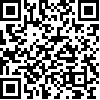 Giáo viên hỗ trợ tuyển sinh:Nhà trẻ: Bé 24 - 36 tháng (bé sinh từ tháng 1/2019 đến tháng 8/2019). Liên hệ SĐT: 0978 417 078 (cô Hương)Khối Mầm: Bé sinh năm 2018. Liên hệ SĐT: 0334 845 797 (cô Vân) và 0976 599 621 (cô Ngà)Khối Chồi: Bé sinh năm 2017.Liên hệ SĐT: 0363 307 147 (cô Tuyết) và 0936 380 338 (cô Thanh)Khối Lá: Bé sinh năm 2016.Liên hệ SĐT: 0397 952 426 (cô Vân) và 0909 881 421 (cô Thủy)Hồ sơ gồm có:Giấy khai sinh hợp lệ (bản sao có dấu đỏ )Hộ khẩu thường trú (photo), sổ/giấy xác nhận tạm trú (trên 6 tháng) Sổ tiêm ngừa trẻ em (photo)Đơn xin nhập học (liên hệ tại trường).* Ghi chú:Khi nộp hồ sơ học sinh Phụ huynh mang theo các bản gốc để nhà trường đối chiếu.Trường hợp tạm trú: Phụ huynh nộp Sổ tạm trú hoặc giấy xác nhận tạm trú (trên 6 tháng) và kèm theo bản photo hộ khẩu nơi đăng ký thường trú.Nhà trường sẽ có thông báo cụ thể thời gian tiếp nhận hồ sơ trực tiếp tại trường Mầm non Hoa Cúc, số 240, đường ĐX 76, Khu phố 3, phường Định Hòa, thành phố Thủ Dầu Một, tỉnh Bình Dương.Nếu phụ huynh thắc mắc xin liên hệ với Ban Giám hiệu nhà trường tại số điện thoại 0918490556 để được giải đáp.Trên đây là thông báo tuyển sinh năm học 2021-2022 của trường Mầm non Hoa Cúc. Kính thông báo cho các bậc cha mẹ học sinh để đăng ký đúng thời gian và địa điểm nói trên./.
Nơi nhận :			                                          HIỆU TRƯỞNG- UBND phường;							( Đã ký)- Website trường;                                                                                   Lê Thị Thại- Lưu: VT.PHÒNG GIÁO DỤC VÀ ĐÀO TẠO THÀNH PHỐ THỦ DẦU MỘT TRƯỜNG MẦM NON HOA CÚCCỘNG HÒA XÃ HỘI CHỦ NGHĨA VIỆT NAM Độc lập - Tự do - Hạnh phúc          Số:  92 /TB-MNHC           Định Hòa, ngày 19 tháng  7 năm 2021 